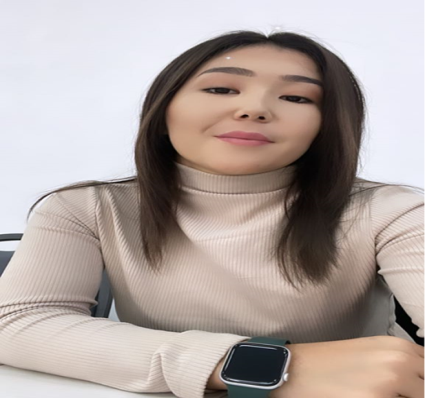 РЕЗЮМЕАты-жонуМамарасул кызы Алтынай Мамарасул кызы Алтынай Туулган күнү жана жери:20.06.1998 Кара кулжа району Тоготой айылы.20.06.1998 Кара кулжа району Тоготой айылы.Жарандыгы:КыргызстанКыргызстанУлуту:КыргызКыргызҮй-бүлөлүк абалыБойдокБойдокБайланыш+996 505128055+996 505128055маалыматтары:- үй дареги:- телефондору (үй,жумуш,Ош шаары,Раимбекова 17Ош шаары,Раимбекова 17уюлдук): е-mail:Almamarasulkyzy445@gmail.comБилими: (хронологиялык-Жогорку.иретте акыркы окуган-2016-2019ж.- Ош Мамлекеттик Университетижеринен баштап Дене Тарбия факультети,кийинкилери жазылат)-Адистиги “Дене тарбия”мугалими”Иш тажрыйбасы :Жалпы-7 жылТилдерди билүү:-Кыргыз тилиИш тажрыйбасы:-2019-жылы  Педагогика жана  дене тарбия факультети (хронологиялык иретте2016-2019 жылы Ош шаардык спорт комитетиндеакыркы иштегенжеринен баштапкийинкилери жазылат)Кошумча билими:- Дене тарбия мугалими- Дене тарбия мугалими  Сыйлыктары:Эркин курош боюнча Эл аралык даражадагы спорт чебери,КРнын алыш курошу боюнча спорт чебериЭркин курош боюнча Эл аралык даражадагы спорт чебери,КРнын алыш курошу боюнча спорт чебериӨздүк сапаты:Жоопкерчиликтүү,   өз   кесибин   сүйгөн,   жөндөмдүүЖоопкерчиликтүү,   өз   кесибин   сүйгөн,   жөндөмдүүӨздүк сапаты:ишине так , жөнөкөй, адамгерчиликтүү.ишине так , жөнөкөй, адамгерчиликтүү.ишине так , жөнөкөй, адамгерчиликтүү.ишине так , жөнөкөй, адамгерчиликтүү.